       Projekt współfinansowany z Narodowego Funduszu Rewaloryzacji Zabytków Krakowa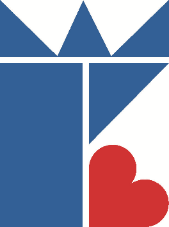 Załącznik nr 4 do SWZZAMAWIAJĄCY: Młodzieżowy Dom Kultury „Dom Harcerza”Nazwa podmiotu składającego oświadczenie:…………………………………………………………………………OŚWIADCZENIE WYKONAWCY / PODMIOTU UDOSTĘPNIAJĄCEGO ZASOBY*składane na podstawie art. 125 ust. 1 ustawy z dnia 11 września 2019  Prawo zamówień publicznychNa potrzeby postępowania o udzielenie zamówienia publicznego pn. „Wymiana pokrycia stropodachu koszar piechoty Fortu 39 OLSZANICA – ul. Ireny Kosmowskiej 12 Kraków”, prowadzonego przez Zamawiającego, oświadczam, co następuje:OŚWIADCZENIE DOTYCZĄCE SPEŁNIANIA WARUNKÓW UDZIAŁU W POSTĘPOWANIU:Oświadczam, że spełniam warunki udziału w postępowaniu określone przez Zamawiającego w specyfikacji warunków zamówienia (SWZ) – rozdział 6:pkt 6.1.3 SWZ*pkt 6.1.4 SWZ*INFORMACJA W ZWIĄZKU Z POLEGANIEM NA ZASOBACH INNYCH PODMIOTÓW: (jeżeli dotyczy) *Oświadczam, że w celu wykazania spełniania warunków udziału w postępowaniu, określonych przez Zamawiającego w SWZ – rozdział 6 pkt 6.1.3* , pkt 6.1.4* polegam na zasobach następującego/ych podmiotu/ów: ……………………………………………………………., w następującym zakresie: …………………… (wskazać podmiot i określić odpowiedni zakres dla wskazanego podmiotu). OŚWIADCZENIE DOTYCZĄCE PODSTAW WYKLUCZENIA Z POSTĘPOWANIAOświadczam, że nie podlegam wykluczeniu z postępowania na podstawie art. 108 ust. 1 ustawy Prawo zamówień publicznych, art. 109 ust. 1 pkt 1, pkt 4 i pkt 7 ustawy Prawo zamówień publicznych oraz art. 1 pkt 3 ustawy z dnia 13 kwietnia 2022 r. o szczególnych rozwiązaniach w zakresie przeciwdziałania wspieraniu agresji na Ukrainę oraz służących ochronie bezpieczeństwa narodowego (Dz. U. z 2022 r., poz. 835)  (rozdział 5 SWZ).INFORMACJA DOTYCZĄCA SAMOOCZYSZCZENIA(jeżeli dotyczy) *Oświadczam, że zachodzą w stosunku do mnie podstawy wykluczenia z postępowania na podstawie art. …………. ustawy Prawo zamówień publicznych (podać mającą zastosowanie podstawę wykluczenia spośród wymienionych w art. 108 ust. 1 pkt 1, 2 i 5 lub art. 109 ust. 1 pkt 4 i 7 ustawy Prawo zamówień publicznych). Jednocześnie oświadczam, że w związku z ww. okolicznością, na podstawie art. 110 ust. 2 ustawy Prawo zamówień publicznych podjąłem następujące środki naprawcze: ……………………………………INFORMACJA DOTYCZĄCA PODMIOTOWYCH ŚRODKÓW DOWODOWYCH(jeżeli dotyczy) *Następujące podmiotowe środki dowodowe ……………………………………… Zamawiający może uzyskać za pomocą bezpłatnych i ogólnodostępnych baz danych dostępnych pod następującymi adresami: ……………………………… Dane umożliwiające skorzystanie z baz danych są następujące ……………………………………………………………………………………………………………OŚWIADCZENIE DOTYCZĄCE PODANYCH INFORMACJI:Oświadczam, że wszystkie informacje podane w powyższych oświadczeniach są aktualne i zgodne z prawdą oraz zostały przedstawione z pełną świadomością konsekwencji wprowadzenia Zamawiającego w błąd przy przedstawianiu informacji./dokument podpisany kwalifikowanym podpisem elektronicznym, podpisem zaufanym lub podpisem osobistym/* niepotrzebne skreślić